МУНИЦИПАЛЬНОЕ  БЮДЖЕТНОЕ  ДОШКОЛЬНОЕ  ОБРАЗОВАТЕЛЬНОЕ УЧРЕЖДЕНИЕ  ДЕТСКИЙ  САД  «УЛЫБКА» Г.ВОЛГОДОНСКА                             Социальная акция по пдд«Волгодонцы с рождения – за безопасность дорожного движения»                                                      Разработали и провели воспитатели:                                                                    Борисова И.Н.                                                                         Переверзева В.С.            Учитель-логопед:Садовская Ирина ОлеговнаВолгодонск 2021г. Цель: привлечение внимания общественности к проблеме детского дорожно-транспортного травматизма, к необходимости применения ремней безопасности и детских удерживающих устройств при перевозке детей в салоне автомобиля.Задачи:- закрепить с детьми Правила дорожной безопасности;- продолжать учить соблюдать правила безопасного поведения на улице и при переходе через проезжую часть;- формировать самостоятельность и ответственность в действиях ребенка на дороге;- упражнять детей в умении ориентироваться относительно элементов дороги, транспортных средств;- развивать внимательность, наблюдательность, память;- развивать коммуникативные навыки, умение свободно вести диалог на заданную тему;- воспитывать культуру поведения на улице;- пропаганда безопасного поведения участников дорожного движения, предотвращениеДТП с участием детей-пассажиров.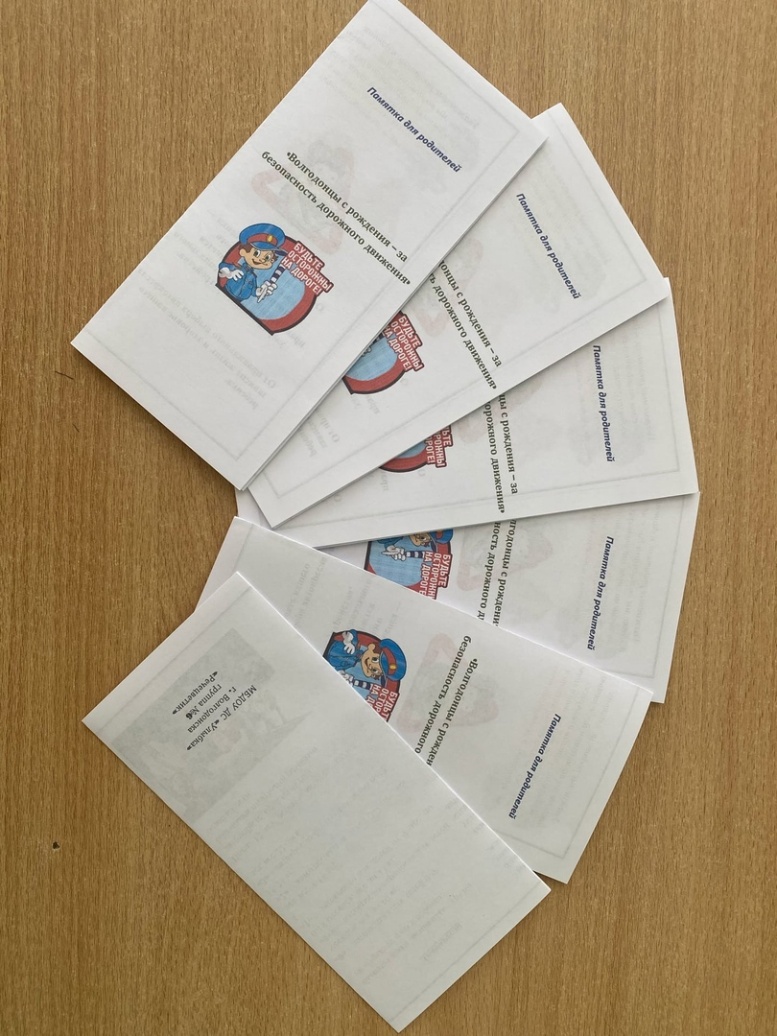 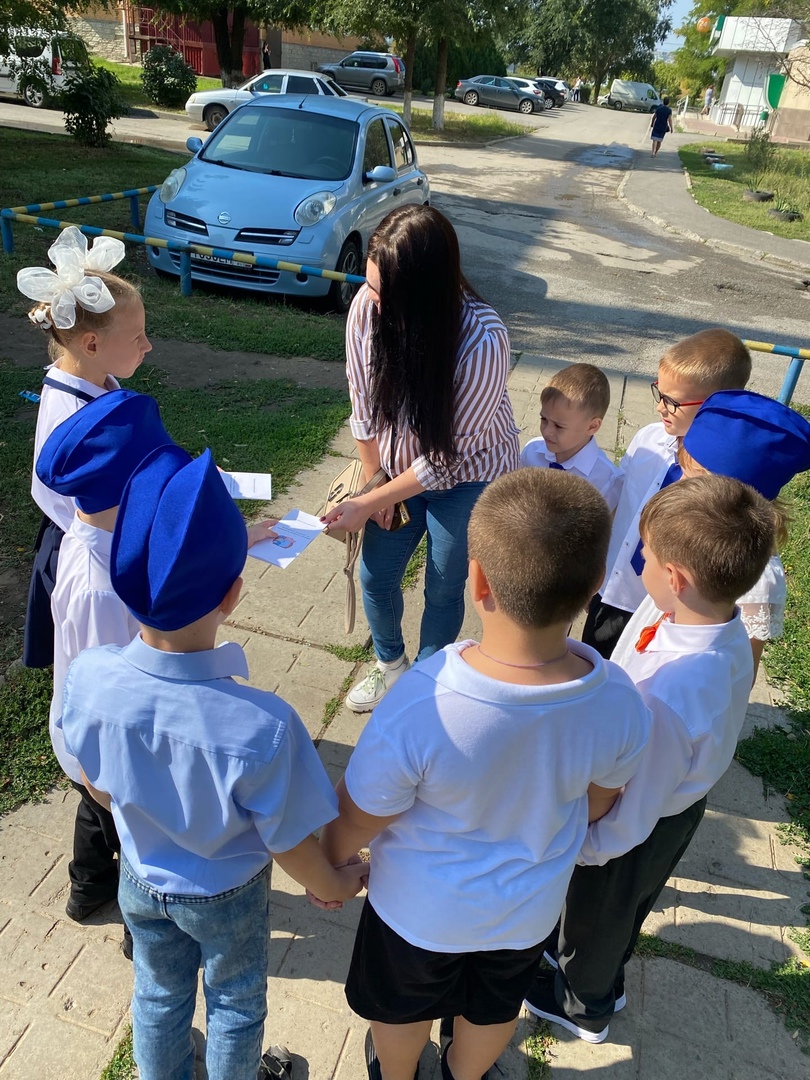 